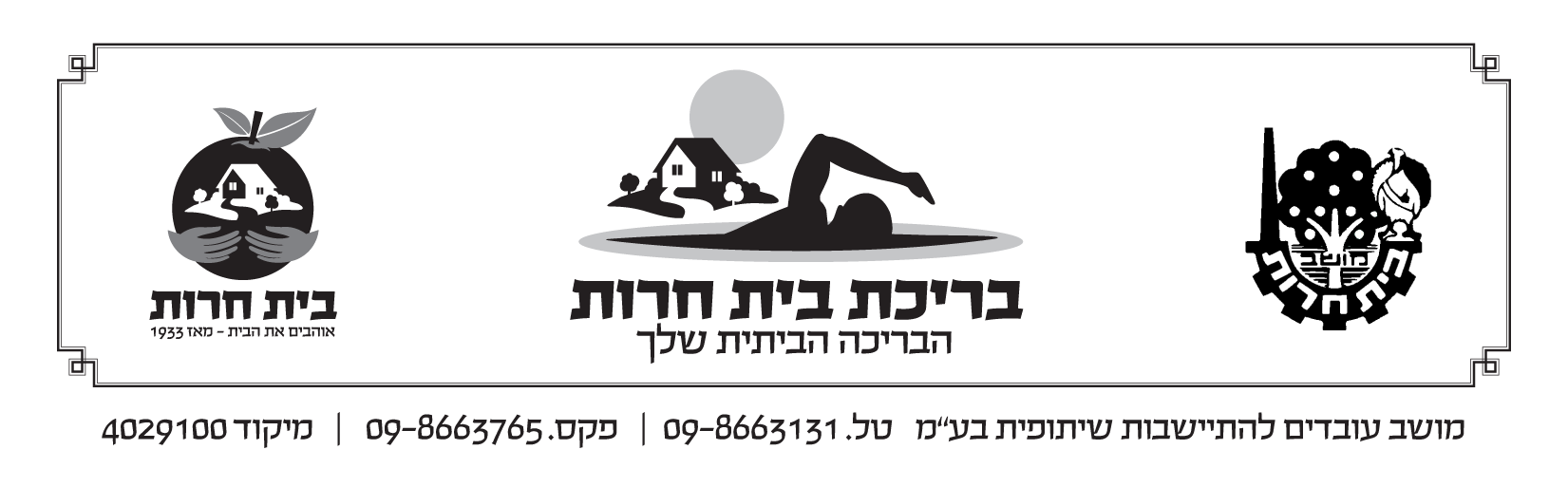 משרות חדשות (ושוות במיוחד!) בבריכת בית חרות
לקראת העונה הבאה, שתיפתח באמצע חודש מאי, אנו מחפשים צעירות/צעירים אחרי שירות צבאי ו/או אחרי "הטיול" - למשרות:מציל/ה. אין לכם רישיון מציל? אם תמצאו מתאימים לתפקיד, אנו נממן לכם קורס מצילים!ניהול קיוסק הבריכה.שכר מעולה למתאימים! 
 
שימו לב:העונה תיפתח ב 14.5.22 ותסתיים ב 1.10.22, והיא כוללת שבתות וחגים.נדרשת מחויבות לכל העונה.
מעניין אתכם? דברו איתנו! 
אלי רפפורט 050-5302605 או בדוא"ל malirap@bezeqint.net